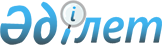 Об утверждении Положения государственного учреждения "Отдел занятости и социальных программ Мендыкаринского района"
					
			Утративший силу
			
			
		
					Постановление акимата Мендыкаринского района Костанайской области от 29 сентября 2014 года № 379. Зарегистрировано Департаментом юстиции Костанайской области 29 октября 2014 года № 5136. Утратило силу постановлением акимата Мендыкаринского района Костанайской области от 12 января 2016 года № 4

      Сноска. Утратило силу постановлением акимата Мендыкаринского района Костанайской области от 12.01.2016 № 4 (вводится в действие со дня подписания).      В соответствии со статьей 31 Закона Республики Казахстан от 23 января 2001 года «О местном государственном управлении и самоуправлении в Республике Казахстан» акимат Мендыкаринского района ПОСТАНОВЛЯЕТ:



      1. Утвердить прилагаемое Положение государственного учреждения «Отдел занятости и социальных программ Мендыкаринского района».



      2. Контроль за исполнением настоящего постановления возложить на заместителя акима района Елеупова М.А.



      3. Настоящее постановление вводится в действие по истечении десяти календарных дней после дня его первого официального опубликования.

 

  

Положение государственного учреждения

«Отдел занятости и социальных программ Мендыкаринского района» 

1. Общие положения

      1. Государственное учреждение «Отдел занятости и социальных программ Мендыкаринского района» является государственным органом Республики Казахстан, осуществляющим выполнение функций местного государственного управления в области занятости, социального партнерства и социальной защиты населения.



      2. Государственное учреждение «Отдел занятости и социальных программ Мендыкаринского района» не имеет ведомства.



      3. Государственное учреждение «Отдел занятости и социальных программ Мендыкаринского района» осуществляет свою деятельность в соответствии с Конституцией и законами Республики Казахстан, актами Президента и Правительства Республики Казахстан, иными нормативными правовыми актами, а также настоящим Положением.



      4. Государственное учреждение «Отдел занятости и социальных программ Мендыкаринского района» является юридическим лицом в организационно-правовой форме государственного учреждения, имеет печать и штампы со своим наименованием на государственном языке, бланки установленного образца, в соответствии с законодательством Республики Казахстан, счета в органах казначейства.



      5. Государственное учреждение «Отдел занятости и социальных программ Мендыкаринского района» вступает в гражданско-правовые отношения от собственного имени.



      6. Государственное учреждение «Отдел занятости и социальных программ Мендыкаринского района» имеет право выступать стороной гражданско-правовых отношений от имени государства, если оно уполномочено на это в соответствии с законодательством.



      7. Государственное учреждение «Отдел занятости и социальных программ Мендыкаринского района» по вопросам своей компетенции в установленном законодательством порядке принимает решения, оформляемые приказами руководителя государственного учреждения «Отдел занятости и социальных программ Мендыкаринского района» и другими актами, предусмотренными законодательством Республики Казахстан.



      8. Структура и лимит штатной численности государственного учреждения «Отдел занятости и социальных программ Мендыкаринского района» утверждаются в соответствии с действующим законодательством.



      9. Местонахождение юридического лица: 111300, Республика Казахстан, Костанайская область, Мендыкаринский район, село Боровское, улица Летунова, 7.



      10. Полное наименование государственного органа: государственное учреждение «Отдел занятости и социальных программ Мендыкаринского района».



      11. Настоящее Положение является учредительным документом государственного учреждения «Отдел занятости и социальных программ Мендыкаринского района».



      12. Финансирование деятельности государственного учреждения «Отдел занятости и социальных программ Мендыкаринского района» осуществляется из местного (районного) бюджета.



      13. Государственному учреждению «Отдел занятости и социальных программ Мендыкаринского района» запрещается вступать в договорные отношения с субъектами предпринимательства на предмет выполнения обязанностей, являющихся функциями государственного учреждения «Отдел занятости и социальных программ Мендыкаринского района».



      Если государственному учреждению «Отдел занятости и социальных программ Мендыкаринского района» законодательными актами предоставлено право осуществлять приносящую доходы деятельность, то доходы, полученные от такой деятельности, направляются в доход государственного бюджета.

  

2. Миссия, основные задачи, функции, права

и обязанности государственного органа

      14. Миссия: государственного учреждения «Отдел занятости и социальных программ Мендыкаринского района» заключается в повышении уровня жизни и доходов населения, его занятости, социальной защите и социального обслуживания.



      15. Задачи:



      1) реализация государственной политики занятости и социальной защиты населения Мендыкаринского района, содействие ее развитию;



      2) организация социальной поддержки малообеспеченных семей, безработных граждан, ветеранов, инвалидов и других отдельных категорий нуждающихся граждан;



      3) защита прав граждан, их интересов, государственных гарантий, предусмотренных действующим законодательством по вопросам занятости и социальной защиты;



      4) информирование населения по вопросам занятости и социальной защиты населения;



      5) внедрение стандартов оказания специальных социальных услуг;



      6) социальная поддержка участников Великой Отечественной войны и лиц, приравненных к ним, реабилитация инвалидов, в том числе детей-инвалидов;



      7) иные задачи, предусмотренные законодательством Республики Казахстан.



      16. Функции:



      16 - 1. в области решения вопросов социального партнерства и повышения уровня жизни:



      1) разработка мер по совершенствованию системы социального партнерства, содействие выполнению районных и отраслевых соглашений по социально- экономическим и трудовым отношениям;



      2) участие в подготовке нормативных правовых актов местных исполнительных органов, региональных программ, направленных на стабилизацию и повышение уровня жизни населения, анализ хода их выполнения;



      3) участие в разработке мер по снижению бедности, повышению уровня жизни и доходов населения в рамках своей компетенции;



      4) рассмотрение обращений юридических и физических лиц по вопросам, отнесенным к компетенции отдела занятости и социальных программ, принятие необходимых мер;



      5) оказание государственных услуг в соответствии с реестром государственных услуг.



      16 - 2. В области занятости населения:



      1) проведение анализа состояния рынка труда, осуществление контроля за выполнением стратегии занятости, изучение статистических данных по численности, трудовым ресурсам и их использованию в районе прогнозирование ситуации на рынке труда, осуществление общего руководства по организации оплачиваемых общественных работ, профессионального обучения, составление отчетов, сведений, информаций и предоставление в вышестоящие организации;



      2) организация и финансирование оплачиваемых общественных работ;



      3) организация социальных рабочих мест на предприятиях и организациях всех форм собственности, трудоустройство лиц из целевых групп населения;



      4) оказание консультативно-методической помощи по вопросам профориентации и состояния рынка образовательных услуг, профориентация населения;



      5) организация работы по профессиональному обучению незанятого населения или его переподготовки в рамках выделенных денежных средств;



      6) проведение анализа использования иностранной рабочей силы;



      7) организация трудоустройства на квотируемые рабочие места безработных инвалидов, лиц, освободившихся из мест лишения свободы, несовершеннолетних выпускников интернатных организаций;



      8) работа с руководителями организаций и предприятий по вопросам занятости населения;



      9) работа с предприятиями, осуществление сбора сведений от работодателей и составление отчетности о скрытой безработице, об освободившихся рабочих местах и вакантных должностях, о создании новых рабочих мест;



      10) создание информационной базы по вопросам занятости;



      11) разработка и внесение предложений по совершенствованию нормативной базы, регламентирующей вопросы занятости, в вышестоящие органы;



      12) регистрация и постановка на учет безработных граждан;



      13) выдача справок безработным гражданам;



      14) выдача направлений лицам на участие в активных формах содействия занятости;



      15) присвоение статуса оралмана.



      16 - 3. В области социальной защиты населения:



      1) оказание консультативных услуг по вопросам социальной защиты населения, составление отчетности, подготовка проектов постановлений акимата по вопросам социальной защиты населения;



      2) разработка и внесение предложений по совершенствованию действующего законодательства в сфере социальной защиты населения, в вышестоящие органы;



      3) участие в разработке и реализации социальных программ района;



      4) определение контингента лиц, нуждающихся в социальной помощи;



      5) персональный учет малообеспеченных граждан и семей, нуждающихся в социальной защите;



      6) прием документов для назначения и выплаты государственной адресной социальной помощи, государственного пособия на детей до восемнадцати лет, социальных выплат отдельным категориям граждан;



      7) назначение и выплата жилищной помощи;



      8) назначение и выплата социальной помощи отдельным категориям нуждающихся граждан по решениям местных представительных органов;



      9) прогнозирование потребности финансовых средств на выплату пособий;



      10) координирование и контроль за назначением всех видов пособий, выплачиваемых из средств районного бюджета;



      11) установление и поддержание связи с общественными организациями с целью привлечения их к оказанию помощи нуждающимся семьям;



      12) формирование банка данных инвалидов района;



      13) работа по социальной реабилитации инвалидов в части выполнения индивидуальных программ реабилитации, определение потребности в специальных технических и вспомогательных средствах, сурдо-тифлотехнических и обязательных гигиенических средствах, кресло-колясках, санаторно-курортного лечения для реабилитации инвалидов, принятие мер по их обеспечению, составление отчетности;



      14) оказание консультативных услуг инвалидам по вопросам реабилитации;



      15) взаимодействие с организациями здравоохранения, образования, неправительственными общественными организациями по вопросам социальной защиты инвалидов;



      16) предоставление специальных социальных услуг для престарелых, инвалидов, в том числе детей-инвалидов и инвалидами старше 18 лет с психоневрологическими заболеваниями, дневного ухода на дому;



      17) уполномочен принимать решения о предоставлении специальных социальных услуг лицу (семье), находящемуся в трудной жизненной ситуации;



      18) регистрация и учет граждан, пострадавших вследствие ядерных испытаний на Семипалатинском испытательном ядерном полигоне, выплата единовременной государственной денежной компенсации, выдача удостоверений;



      19) оформление документов на оказание специальных социальных услуг в медико-социальных учреждениях (организациях);



      20) назначение материального обеспечения детям-инвалидам, обучающимся на дому;



      21) назначение социальной помощи специалистам социальной сферы, проживающим и работающим в сельских населенных пунктах, по приобретению топлива;



      22) оформление документов на инвалидов для предоставления им услуги индивидуального помощника для инвалидов первой группы, имеющих затруднение в передвижении и специалиста жестового языка для инвалидов по слуху;



      23) оформление документов инвалидам для предоставления им протезно-ортопедической помощи;



      24) выдача справки, подтверждающей принадлежность заявителя (семьи) к получателям адресной социальной помощи.



      17. Права и обязанности:



      для реализации предусмотренных настоящим Положением функций государственное учреждение «Отдел занятости и социальных программ Мендыкаринского района» вправе:



      1) запрашивать от государственных органов и должностных лиц, иных организаций и граждан информацию, необходимую для выполнения своих функций, привлекать работников государственных органов и иных организаций к участию в подготовке вопросов, относящихся к компетенции государственного учреждения «Отдел занятости и социальных программ Мендыкаринского района», создавать временные рабочие группы для выработки соответствующих предложений;



      2) осуществлять иные права, предусмотренные законодательством Республики Казахстан.



      Государственное учреждение «Отдел занятости и социальных программ Мендыкаринского района» обязано соблюдать действующее законодательство Республики Казахстан, а также исполнять возложенные на него задачи и функции.

  

3. Организация деятельности государственного органа

      18. Руководство государственного учреждения «Отдел занятости и социальных программ Мендыкаринского района» осуществляется руководителям отдела, который несет персональную ответственность за выполнение возложенных на государственное учреждение «Отдел занятости и социальных программ Мендыкаринского района» задач и осуществление им своих функций.



      19. Руководитель государственного учреждения «Отдел занятости и социальных программ Мендыкаринского района» назначается на должность и освобождается от должности акимом района.



      20. Полномочия руководителя государственного учреждения «Отдел занятости и социальных программ Мендыкаринского района»:



      1) представляет отдел занятости и социальных программ во взаимоотношениях с государственными органами и иными организациями;



      2) организует и руководит работой отдела занятости и социальных программ и несет персональную ответственность за выполнение возложенных на отдел функций и задач;



      3) разрабатывает Положение о государственном учреждении, предложения по структуре и штатной численности отдела и вносит их акиму района на утверждение;



      4) устанавливает внутренний трудовой распорядок в отделе;



      5) определяет обязанности и полномочия работников отдела занятости и социальных программ;



      6) в установленном законом порядке решает вопросы поощрения, оказания материальной помощи;



      7) привлекает работников отдела к дисциплинарной ответственности в соответствии с законодательством о государственной службе и о труде в Республике Казахстан;



      8) контролирует исполнение законодательства о государственной службе в отделе занятости и социальных программ;



      9) издает приказы;



      10) организует работу по кадрам в соответствии с действующим законодательством;



      11) подписывает служебную документацию в пределах своей компетенции;



      12) направляет работников отдела занятости и социальных программ в командировки;



      13) осуществляет личный прием физических и юридических лиц;



      14) осуществляет контроль за обеспечением доступности и качественного оказания государственных услуг;



      15) образовывает рабочие группы для разработки проектов нормативных правовых актов, программ и других документов;



      16) дает указания, обязательные для исполнения, работникам отдела;



      17) утверждает план финансирования отдела занятости и социальных программ по обязательствам и платежам;



      18) выполняет другие функции в соответствии с законодательством;



      19) руководитель несет персональную ответственность за проводимую в органе работу по противодействию коррупции;



      20) руководитель несет персональную ответственность за оказание государственных услуг.



      21. Исполнение полномочий руководителя государственного учреждения «Отдел занятости и социальных программ Мендыкаринского района» в период его отсутствия осуществляется лицом, его замещающим в соответствии с действующим законодательством.



      22. Руководитель отдела определяет полномочия специалистов отдела в соответствии с действующим законодательством.

  

4. Имущество государственного органа

      23. Государственное учреждение «Отдел занятости и социальных программ Мендыкаринского района» может иметь на праве оперативного управления обособленное имущество в случаях, предусмотренных законодательством.



      24. Имущество государственного учреждения «Отдел занятости и социальных программ Мендыкаринского района» формируется за счет имущества, переданного ему собственником, а также имущества (включая денежные доходы), приобретенного в результате собственной деятельности и иных источников, не запрещенных законодательством Республики Казахстан.



      25. Имущество, закрепленное за государственным учреждением «Отдел занятости и социальных программ Мендыкаринского района», относится к коммунальной собственности.



      26. Государственное учреждение «Отдел занятости и социальных программ Мендыкаринского района» не вправе самостоятельно отчуждать или иным способом распоряжаться закрепленным за ним имуществом и имуществом, приобретенным за счет средств, выданных ему по плану финансирования, если иное не установлено законодательством.

  

5. Реорганизация и упразднение государственного органа      27. Реорганизация и упразднение государственного учреждения «Отдел занятости и социальных программ Мендыкаринского района» осуществляются в соответствии с законодательством Республики Казахстан.

 
					© 2012. РГП на ПХВ «Институт законодательства и правовой информации Республики Казахстан» Министерства юстиции Республики Казахстан
				

      Аким районаС. Жакаев

Утверждено

постановлением акимата

от 29 сентября 2014 года № 379